Карта заказа аппаратного ОМПОбщие сведения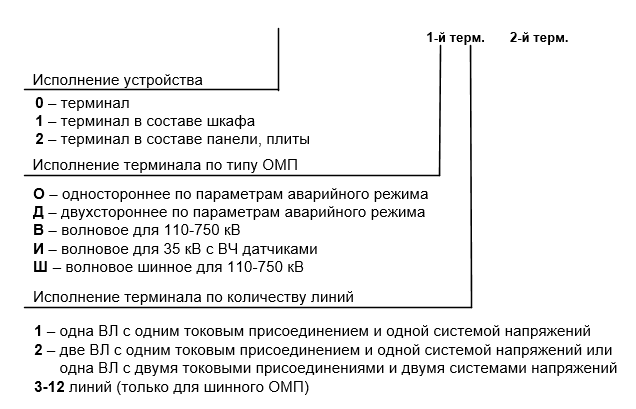 Сведения о шкафеСведения о терминалахТерминал №1Общие сведенияПараметры каналов связиЛиния №1Общие сведения о ЛЭПАналоговые сигналыПараметры ОМППусковые органыВремя фиксации аварийного режима (от начала повреждения) ______ мс.Минимальное время АПВ (от начала повреждения) ______ мс.Линия №2 и т.д. заполняются аналогично в соответствии с количеством линий, контролируемых терминалом.Терминал №2 и т.д. заполняются в соответствии с количеством терминалов.Система точного времени «БРЕСЛЕР ГНСС-01» Количество ______ шт., длина кабеля ______ мДополнительные требованияИнформация о заказчикеПредприятие-изготовитель:ООО «НПП Бреслер», 428034, г. Чебоксары, Ядринское шоссе, 4вТел./факс (8352) 36-73-33, 23-77-55Электронная почта: info@bresler.ruИнтернет: www.bresler.ruТип:«БРЕСЛЕР -017.090..»ЗаказчикОбъект установкиНапряжение питания, В=110~110~110~110=220=220=220~220Наладка оборудованияшеф-монтажные работышеф-монтажные работышеф-монтажные работыпуско-наладочные работыпуско-наладочные работыпуско-наладочные работышеф-наладочные работышеф-наладочные работышеф-наладочные работыПрограмма мониторинга и управленияПТК BresMonПТК BresMonПТК BresMonПТК BresMonПТК BresMonПТК BresMonПТК BresMonПТК BresMonПТК BresMonПТК BresMonПТК BresMonПротокол связиМЭК 61850МЭК 61850МЭК 61850МЭК 61850МЭК 61850МЭК 61850МЭК 61850МЭК 61850МЭК 61850МЭК 61850МЭК 61850Вид обслуживанияДвухсторонний*Двухсторонний*Двухсторонний*Двухсторонний*Односторонний (выполняется с поворотной монтажной плитой)Односторонний (выполняется с поворотной монтажной плитой)Лицевая дверьОдностворчатая (металлическая) с окном в области терминала*Одностворчатая (металлическая) с окном в области терминала*Одностворчатая (металлическая) с окном в области терминала*Одностворчатая (металлическая) с окном в области терминала*Одностворчатая стекляннаяОдностворчатая стекляннаяЗадняя дверьОдностворчатая металлическая*Одностворчатая металлическая*Одностворчатая металлическая*Одностворчатая металлическая*Двухстворчатая металлическаяДвухстворчатая металлическаяВвод кабелейСнизу*Снизу*Снизу*Снизу*СверхуСверхуГабариты шкафа/панели, ммXXXГабариты шкафа/панели, ммвысотавысоташиринаглубинаглубинаТаблица заполняется только при заказе терминалов в составе шкафа.* - отмечены типовые решения.Таблица заполняется только при заказе терминалов в составе шкафа.* - отмечены типовые решения.Таблица заполняется только при заказе терминалов в составе шкафа.* - отмечены типовые решения.Таблица заполняется только при заказе терминалов в составе шкафа.* - отмечены типовые решения.Таблица заполняется только при заказе терминалов в составе шкафа.* - отмечены типовые решения.Таблица заполняется только при заказе терминалов в составе шкафа.* - отмечены типовые решения.Таблица заполняется только при заказе терминалов в составе шкафа.* - отмечены типовые решения.Таблица заполняется только при заказе терминалов в составе шкафа.* - отмечены типовые решения.Таблица заполняется только при заказе терминалов в составе шкафа.* - отмечены типовые решения.Таблица заполняется только при заказе терминалов в составе шкафа.* - отмечены типовые решения.Таблица заполняется только при заказе терминалов в составе шкафа.* - отмечены типовые решения.Количество линийТип модуля ОМПОдностороннийДвухсторонний*Волновой*** В случае двухстороннего ОМП обязательно наличие синхронизации между терминалами с точностью 1 мс.** В случае волнового ОМП обязательно наличие системы точного времени «БРЕСЛЕР ГНСС-01» (раздел 4).* В случае двухстороннего ОМП обязательно наличие синхронизации между терминалами с точностью 1 мс.** В случае волнового ОМП обязательно наличие системы точного времени «БРЕСЛЕР ГНСС-01» (раздел 4).* В случае двухстороннего ОМП обязательно наличие синхронизации между терминалами с точностью 1 мс.** В случае волнового ОМП обязательно наличие системы точного времени «БРЕСЛЕР ГНСС-01» (раздел 4).* В случае двухстороннего ОМП обязательно наличие синхронизации между терминалами с точностью 1 мс.** В случае волнового ОМП обязательно наличие системы точного времени «БРЕСЛЕР ГНСС-01» (раздел 4).* В случае двухстороннего ОМП обязательно наличие синхронизации между терминалами с точностью 1 мс.** В случае волнового ОМП обязательно наличие системы точного времени «БРЕСЛЕР ГНСС-01» (раздел 4).* В случае двухстороннего ОМП обязательно наличие синхронизации между терминалами с точностью 1 мс.** В случае волнового ОМП обязательно наличие системы точного времени «БРЕСЛЕР ГНСС-01» (раздел 4).* В случае двухстороннего ОМП обязательно наличие синхронизации между терминалами с точностью 1 мс.** В случае волнового ОМП обязательно наличие системы точного времени «БРЕСЛЕР ГНСС-01» (раздел 4).ПортИнтерфейсПараметрыПараметрыX3*RS422 Канал связи двухстороннего/волнового ОМП      75 бит/с (связь по ВЧ приемо-передатчику)       2400-230400 бит/с (связь по мультиплексору или GSM модему)* АСУ Канал связи двухстороннего/волнового ОМП      75 бит/с (связь по ВЧ приемо-передатчику)       2400-230400 бит/с (связь по мультиплексору или GSM модему)* АСУX4*RS485 Подключение к системе точного времени «БРЕСЛЕР ГНСС-01» (для волнового ОМП) АСУ Подключение к системе точного времени «БРЕСЛЕР ГНСС-01» (для волнового ОМП) АСУX5.1-X5.2*Ethernet RJ45* (медный) SFP (оптический)
     Многомод, длина ВОЛС до 2 км          SC (1 волокно)         LC (1 волокно)         LC (2 волокна)    Одномод, длина ВОЛС ________ км       SC (1 волокно)       LC (1 волокно)       LC (2 волокна) X5.3-X5.4Ethernet RJ45 (медный) SFP (оптический)
     Многомод, длина ВОЛС до 2 км         SC (1 волокно)         LC (1 волокно)         LC (2 волокна)   Одномод, длина ВОЛС ________ км       SC (1 волокно)       LC (1 волокно)       LC (2 волокна)* - отмечены типовые решения.* - отмечены типовые решения.* - отмечены типовые решения.* - отмечены типовые решения.Тип линииUном, кВНаименование ЛЭП ВЛ      КЛ      КВЛ№ токового присоединения линииМаксимальное вторичное значение тока КЗ, АМинимальное вторичное значение тока КЗ, АНоминальный первичный ток, АНоминальный вторичный ток, А1 1 А    5 А2* 1 А    5 А* - заполняется для терминала «Бреслер-0107.090.X2» при необходимости получения тока линии с помощью программной суммы двух токовых цепей.* - заполняется для терминала «Бреслер-0107.090.X2» при необходимости получения тока линии с помощью программной суммы двух токовых цепей.* - заполняется для терминала «Бреслер-0107.090.X2» при необходимости получения тока линии с помощью программной суммы двух токовых цепей.* - заполняется для терминала «Бреслер-0107.090.X2» при необходимости получения тока линии с помощью программной суммы двух токовых цепей.* - заполняется для терминала «Бреслер-0107.090.X2» при необходимости получения тока линии с помощью программной суммы двух токовых цепей.Расчёт по формулеРасчёт по формулеРасчёт по формулеРасчёт по формулеРасчёт по формулеРасчёт по моделиДлина линии, км Усреднённые удельные сопротивления, Ом/км Усреднённые удельные сопротивления, Ом/км Усреднённые удельные сопротивления, Ом/км Усреднённые удельные сопротивления, Ом/кмПараметры линии по участкам однородности заполняются в отдельной карте заказа на модуль ОМПR1X1Параметры линии по участкам однородности заполняются в отдельной карте заказа на модуль ОМПR0X0Параметры линии по участкам однородности заполняются в отдельной карте заказа на модуль ОМП№Пусковой органУсловие срабатыванияПорог срабатывания*Значение по умолчанию**Уменьшение фазных сопротивлений Zф с контролем максимального тока нагрузки Iнагр.макс↓ 0,8 о.е.**Уменьшение фазных сопротивлений Zф с контролем максимального тока нагрузки Iнагр.макс↑ 20% от IномПревышение тока прямой последовательности I1↑ 20% от IномПревышение тока обратной последовательности I2↑ 20% от IномПревышение утроенного тока нулевой последовательности 3I0↑ 20% от IномПриращение I1 с контролем максимального тока нагрузки Iнагр.макс↑ 20% от IномПриращение I1 с контролем максимального тока нагрузки Iнагр.макс↑ 20% от IномПриращение I2 с контролем тока небаланса I2нб↑ 10% от IномПриращение I2 с контролем тока небаланса I2нб↑ 10% от IномПриращение 3I0 с контролем тока небаланса 3I0нб↑ 10% от IномПриращение 3I0 с контролем тока небаланса 3I0нб↑ 10% от Iном***Уменьшение фазных напряжений Uф с контролем наличия напряжения Uф↓ 0,87 о.е.***Уменьшение фазных напряжений Uф с контролем наличия напряжения Uф↑ 20% от Uном* - рекомендации и пример расчёта приведены в «БРСH.650321.090 РРУ» (доступно на https://bresler.ru/omp)** - типовое решение.*** - только для тупиковых ПС.* - рекомендации и пример расчёта приведены в «БРСH.650321.090 РРУ» (доступно на https://bresler.ru/omp)** - типовое решение.*** - только для тупиковых ПС.* - рекомендации и пример расчёта приведены в «БРСH.650321.090 РРУ» (доступно на https://bresler.ru/omp)** - типовое решение.*** - только для тупиковых ПС.* - рекомендации и пример расчёта приведены в «БРСH.650321.090 РРУ» (доступно на https://bresler.ru/omp)** - типовое решение.*** - только для тупиковых ПС.* - рекомендации и пример расчёта приведены в «БРСH.650321.090 РРУ» (доступно на https://bresler.ru/omp)** - типовое решение.*** - только для тупиковых ПС.* - рекомендации и пример расчёта приведены в «БРСH.650321.090 РРУ» (доступно на https://bresler.ru/omp)** - типовое решение.*** - только для тупиковых ПС.Ответственный исполнитель от ЗаказчикаТел.:Факс:Е-mail:Утвердил//МП(должность)(личная подпись)(расшифровка подписи)(расшифровка подписи)(расшифровка подписи)